Witajcie!Pokolorujcie proszę miseczki (możecie zrobić to kredkami, farbami, pisakami, możecie pokolorować miseczki na kolorowo lub we wzorki )Następnie wytnijcie owoce i warzywa przedstawione na obrazkach i przyklejcie je klejem do odpowiednich misek: osobno warzywa, osobno owoce. Nie zapomnijcie nazwać owoców i warzyw  Powodzenia i udanej zabawy!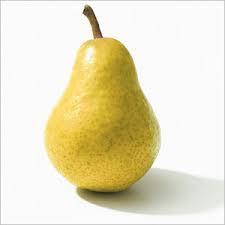 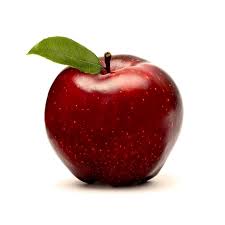 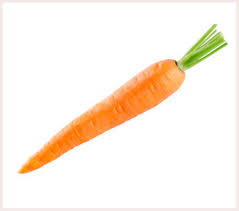 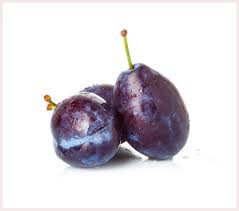 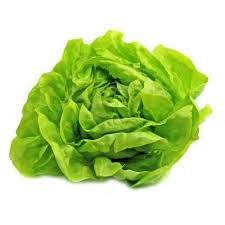 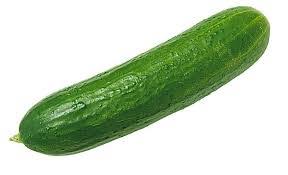 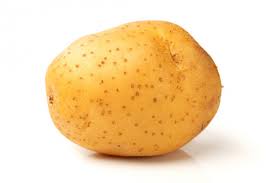 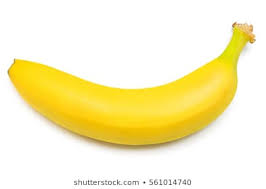 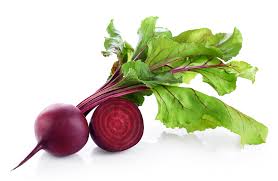 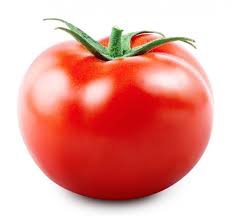 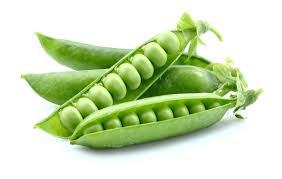 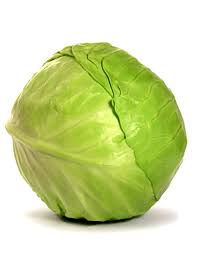 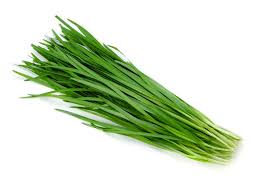 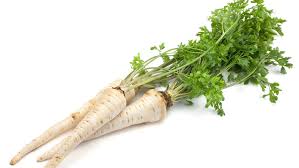 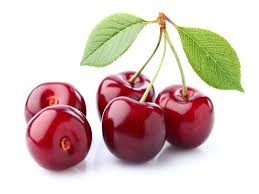 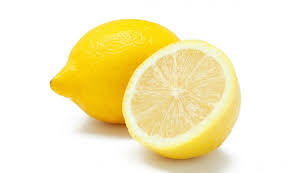 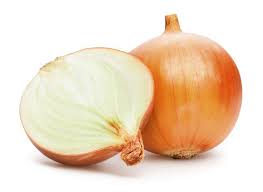 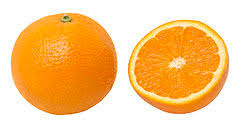 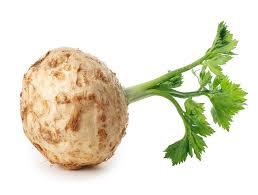 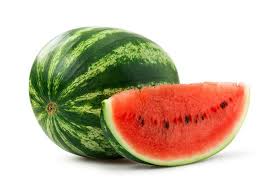 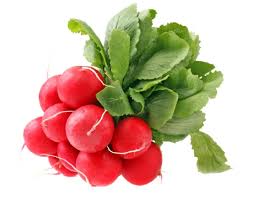 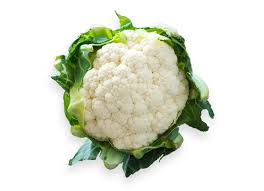 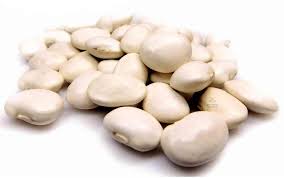 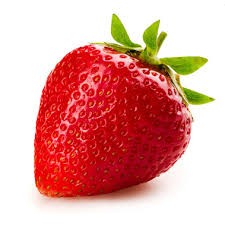 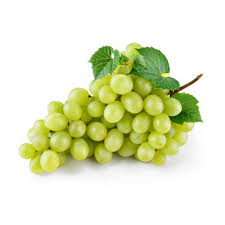 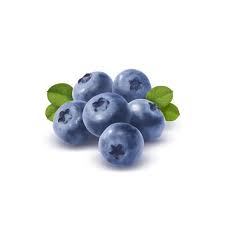 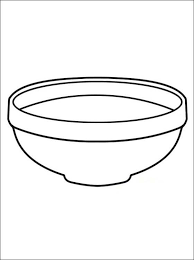 